What Do You Think?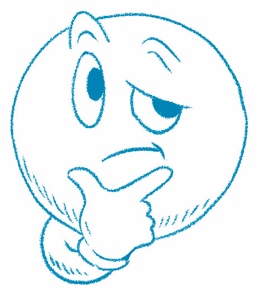 Answer the question at the end of the article. 
Draw or write. 